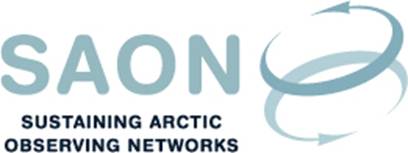 SAON Board meeting 15th July 202016-17:30 CET / 10-11:30 am ESTTeleconference Draft agendaIntroductions and adoption of agenda (5 min) 
[Sandy Starkweather]The ROADS process (10 min) 
[The process should be defined, documented, and be in a publicly accessible format for the ASM3. The plan is to submit it for the special edition of the journal Arctic that will report on the outcomes of AOS2020. The RoadMap Task Force will reconvene over summer and review and revise the document. In addition, representatives from the three consortia behind the project Supporting the implementation of GEOSS in the Arctic in collaboration with Copernicus have been invited as are representatives from the five AOS2020 working groups. The deadline for submission is 1st September. Sandy Starkweather]Committees (20 min)ADC [Peter Pulsifer]
[Polar to Global Online Interoperability and Data Sharing Workshop/Hackathon was held30 June 2020] CON [Lisa Loseto] [Including the Polar Observing Assets WG (POAWG) and the EU-PolarNet-2 deliverable “Procedure for ongoing collection and collating of European Polar observing capacities and activities”]Arctic Science Ministerial3rd Arctic Science Ministerial (10 min)
[SAON has been invited to provide input to ASM3. The Board is invited to approve the draft presented. Following approval, national representatives are encouraged to bring the text forward through national channels. Jan Rene Larsen]2nd Arctic Science Ministerial follow-up (15 min) 
[The project Supporting the implementation of GEOSS in the Arctic in collaboration with Copernicus. There have been dialogues with the three consortia, and the third document describes the proposed level of SAON engagement in the preparation in the project proposals. The two first documents describe the SAON engagement in the project itself. The project proposals will be submitted 3rd September. SAON Board members will be asked in a tour-de-table to describe their envisaged engagement in the project. Jan Rene Larsen]Governance (15 min) 
[It has been proposed that a series of retreats are organised. Topics include a discussion on how SAON develops and organises the relationship with other entities. Another topic is the SAON national structure. Jan Rene Larsen]UN Decade of Ocean Science for Sustainable Development 2021-2030 (UNDOS): Copenhagen Arctic Workshop 21-23 October 2020. SAON presence at (15 min)Arctic Circle 2020 Assembly. October 8–11, 2020 in Reykjavík, Iceland. [The session proposal has approved] http://www.arcticcircle.org/ Arena for the gap analysis of the existing Arctic Science Co-Operations (AASCO) 2-3 November 2020, Monaco. Registration 15 May 2020. http://www.atm.helsinki.fi/peex/index.php/aasco 3rd Arctic Science Ministerial. 21-22 November 2020, Tokyo, Japan https://asm3.org/ Arctic Circle Japan Forum November 21-23, 2020 http://www.arcticcircle.org/forums/japan  EO for Polar Science Workshop (date unknown). http://eo4polar.esa.int/. Contribution submission 1st June 2020Arctic Circle Berlin Forum (postponed) http://www.arcticcircle.org/forums/berlin/announcement ASSW 2021 20-26 March, Lisboa, Portugal [A session proposal has been submitted]. https://assw2021.pt/International Congress of Arctic Social Sciences (ICASS X): 15-19 June 2021, Arkhangelsk, Russia. https://icass.uni.edu/ Any other business (10 min) Topics to pursue with IASC: Joint fellowNext telephone conference: 12th August 16-17:30 CEDT / 10-11:30 am EDT.